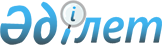 2021-2023 жылдарға арналған Аягөз ауданының Аягөз қаласының бюджеті туралыШығыс Қазақстан облысы Аягөз аудандық мәслихатының 2020 жылғы 25 желтоқсандағы № 55/529-VI шешімі. Шығыс Қазақстан облысының Әділет департаментінде 2021 жылғы 5 қаңтарда № 8304 болып тіркелді.
      ЗҚАИ-ның ескертпесі.
      Құжаттың мәтінінде түпнұсқаның пунктуациясы мен орфографиясы сақталған.
      Қазақстан Республикасының 2008 жылғы 4 желтоқсандағы Бюджет кодексінің 9-1 және 75 баптарына, Қазақстан Республикасының 2001 жылғы 23 қаңтардағы "Қазақстан Республикасындағы жергілікті мемлекеттік басқару және өзін-өзі басқару туралы" Заңының 6 бабының 1-тармағының 1) тармақшасына және Аягөз аудандық мәслихатының 2020 жылғы 25 желтоқсандағы №55/522-VІ "2021-2023 жылдарға арналған Аягөз ауданының бюджеті туралы" (нормативтік құқықтық актілерді мемлекеттік тіркеу Тізілімінде 8099 нөмірімен тіркелген) шешіміне сәйкес, Аягөз аудандық мәслихаты ШЕШІМ ҚАБЫЛДАДЫ:
      1. 2021-2023 жылдарға арналған Аягөз қаласының бюджеті тиісінше 1, 2 және 3 қосымшаларға сәйкес, соның ішінде 2021 жылға келесі көлемдерде бекітілсін:
      1) кірістер – 1034749,0 мың теңге, соның ішінде: 
      салықтық түсімдер – 118843,2 мың теңге; 
      салықтық емес түсімдер – 1932,7 мың теңге; 
      негізгі капиталды сатудан түсетін түсімдер – 0,0 мың теңге;
      трансферттер түсімі – 913973,0 мың теңге;
      2) шығындар – 1046706,3 мың теңге;
      3) таза бюджеттік кредиттеу – 0,0 мың теңге, соның ішінде:
      бюджеттік кредиттер – 0,0 мың теңге;
      бюджеттік кредиттерді өтеу – 0,0 мың теңге;
      4) қаржы активтерімен операциялар бойынша сальдо – 0,0 мың теңге, соның ішінде:
      қаржы активтерін сатып алу – 0,0 мың теңге;
      мемлекеттің қаржы активтерін сатудан түсетін түсімдер – 0,0 мың теңге;
      5) бюджет тапшылығы (профициті) – - 11957,3 мың теңге;
      6) бюджет тапшылығын қаржыландыру (профицитін пайдалану) – 11957,3 мың теңге, соның ішінде:
      қарыздар түсімі – 0,0 мың теңге;
      қарыздарды өтеу – 0,0 мың теңге;
      бюджет қаражатының пайдаланылатын қалдықтары – 11957,3 мың теңге.
      Ескерту. 1-тармақ жаңа редакцияда - Шығыс Қазақстан облысы Аягөз аудандық мәслихатының 02.12.2021 № 9/160-VIІ шешімімен (01.01.2021 бастап қолданысқа енгізіледі). 


      2. 4 қосымшаға сәйкес Аягөз аудандық мәслихатының кейбір шешімдерінің күші жойылды деп танылсын.
      3. Осы шешiм 2021 жылдың 1 қаңтарынан бастап қолданысқа енгізіледі. 2021 жылға Аягөз қаласының бюджеті
      Ескерту. 1 қосымша жаңа редакцияда - Шығыс Қазақстан облысы Аягөз аудандық мәслихатының 02.12.2021 № 9/160-VIІ шешімімен (01.01.2021 бастап қолданысқа енгізіледі).  2022 жылға арналған Аягөз қаласының бюджеті 2023 жылға арналған Аягөз қаласының бюджеті Аягөз аудандық мәслихатының күші жойылды деп танылған шешімдерінің тізбесі
      1. Аягөз аудандық мәслихатының 2020 жылғы 10 қаңтардағы №43/300-VІ "2020-2022 жылдарға арналған Аягөз ауданының Аягөз қаласының бюджеті туралы" шешімі (нормативтік құқықтық актілерді мемлекеттік тіркеу Тізілімінде 6599 нөмірімен тіркелген, Қазақстан Республикасының нормативтік құқықтық актілерінің электрондық түрдегі эталондық бақылау банкінде 2020 жылдың 22 қаңтарында жарияланған);
      2. Аягөз аудандық мәслихатының 2020 жылғы 14 сәуірдегі №46/343-VI "2020-2022 жылдарға арналған Аягөз ауданының Аягөз қаласының бюджеті туралы" Аягөз аудандық мәслихатының 2020 жылғы 10 қаңтардағы №43/300-VI шешіміне өзгерістер енгізу туралы" шешімі (нормативтік құқықтық актілерді мемлекеттік тіркеу Тізілімінде 6989 нөмірімен тіркелген, Қазақстан Республикасының нормативтік құқықтық актілерінің электрондық түрдегі эталондық бақылау банкінде 2020 жылдың 05 мамырында жарияланған);
      3. Аягөз аудандық мәслихатының 2020 жылғы 02 маусымдағы №48/381-VI "2020-2022 жылдарға арналған Аягөз ауданының Аягөз қаласының бюджеті туралы" Аягөз аудандық мәслихатының 2020 жылғы 10 қаңтардағы №43/300-VI шешіміне өзгерістер енгізу туралы" шешімі (нормативтік құқықтық актілерді мемлекеттік тіркеу Тізілімінде 7166 нөмірімен тіркелген, Қазақстан Республикасының нормативтік құқықтық актілерінің электрондық түрдегі эталондық бақылау банкінде 2020 жылдың 15 маусымында жарияланған);
      4. Аягөз аудандық мәслихатының 2020 жылғы 15 шілдедегі №49/416-VI "2020-2022 жылдарға арналған Аягөз ауданының Аягөз қаласының бюджеті туралы" Аягөз аудандық мәслихатының 2020 жылғы 10 қаңтардағы №43/300-VI шешіміне өзгерістер енгізу туралы" шешімі (нормативтік құқықтық актілерді мемлекеттік тіркеу Тізілімінде 7378 нөмірімен тіркелген, Қазақстан Республикасының нормативтік құқықтық актілерінің электрондық түрдегі эталондық бақылау банкінде 2020 жылдың 23 шілдесінде жарияланған);
      5. Аягөз аудандық мәслихатының 2020 жылғы 16 қыркүйектегі №52/445-VI "2020-2022 жылдарға арналған Аягөз ауданының Аягөз қаласының бюджеті туралы" Аягөз аудандық мәслихатының 2020 жылғы 10 қаңтардағы №43/300-VI шешіміне өзгерістер енгізу туралы" шешімі (нормативтік құқықтық актілерді мемлекеттік тіркеу Тізілімінде 7580 нөмірімен тіркелген, Қазақстан Республикасының нормативтік құқықтық актілерінің электрондық түрдегі эталондық бақылау банкінде 2020 жылдың 29 қыркүйегінде жарияланған);
      6. Аягөз аудандық мәслихатының 2020 жылғы 06 қарашадағы №53/477-VI "2020-2022 жылдарға арналған Аягөз ауданының Аягөз қаласының бюджеті туралы" Аягөз аудандық мәслихатының 2020 жылғы 10 қаңтардағы №43/300-VI шешіміне өзгерістер енгізу туралы" шешімі (нормативтік құқықтық актілерді мемлекеттік тіркеу Тізілімінде 7828 нөмірімен тіркелген, Қазақстан Республикасының нормативтік құқықтық актілерінің электрондық түрдегі эталондық бақылау банкінде 2020 жылдың 18 қарашасында жарияланған);
      7. Аягөз аудандық мәслихатының 2020 жылғы 08 желтоқсандағы №54/506-VI "2020-2022 жылдарға арналған Аягөз ауданының Аягөз қаласының бюджеті туралы" Аягөз аудандық мәслихатының 2020 жылғы 10 қаңтардағы №43/300-VI шешіміне өзгерістер енгізу туралы" шешімі (нормативтік құқықтық актілерді мемлекеттік тіркеу Тізілімінде 7943 нөмірімен тіркелген, Қазақстан Республикасының нормативтік құқықтық актілерінің электрондық түрдегі эталондық бақылау банкінде 2020 жылдың 14 желтоқсанында жарияланған).
					© 2012. Қазақстан Республикасы Әділет министрлігінің «Қазақстан Республикасының Заңнама және құқықтық ақпарат институты» ШЖҚ РМК
				
      Сессия төрағасы 

А. Касымжанов

      Аягөз аудандық мәслихат хатшысы 

К. Досиханов
Аягөз аудандық мәслихатының 
2020 жылғы 25 желтоқсандағы 
№ 55/529-VI шешіміне 
1 қосымша
Санаты
Санаты
Санаты
Санаты
Санаты
Санаты
Сома (мың теңге)
Сыныбы
Сыныбы
Сыныбы
Сыныбы
Сома (мың теңге)
Iшкi сыныбы
Iшкi сыныбы
Сома (мың теңге)
Атауы
Сома (мың теңге)
I. Кірістер
1034749,0
1
1
Салықтық түсімдер
118843,2
01
01
Табыс салығы
28737,0
2
Жеке табыс салығы
28737,0
04
04
Меншiкке салынатын салықтар
89728,2
1
Мүлiкке салынатын салықтар
3667,0
3
Жер салығы
9021,0
4
Көлiк құралдарына салынатын салық
77040,2
05
05
Тауарларға, жұмыстарға және қызметтерге салынатын iшкi салықтар 
378,0
4
Кәсiпкерлiк және кәсiби қызметтi жүргiзгенi үшiн алынатын алымдар
378,0
2
2
Салықтық емес түсімдер
1932,7
01
01
Мемлекеттік меншіктен түсетін кірістер
1424,0
5
Мемлекет меншігіндегі мүлікті жалға беруден түсетін кірістер
1424,0
06
06
Басқада салықтық түсімдер
508,7
1
Басқада салықтық түсімдер
508,7
3
3
Негізгі капиталды сатудан түсетін түсімдер
0,0
01
01
Мемлекеттік мекемелерге бекітілген мемлекеттік мүлікті сату
0,0
1
Мемлекеттік мекемелерге бекітілген мемлекеттік мүлікті сату
0,0
4
4
Трансферттер түсімі
913973,1
02
02
Мемлекеттiк басқарудың жоғары тұрған органдарынан түсетiн трансферттер
913973,1
3
Аудандық (облыстық маңызы бар қаланың) бюджетінен трансферттер
913973,1
Функционалдық топ
Функционалдық топ
Функционалдық топ
Функционалдық топ
Функционалдық топ
Функционалдық топ
Сома (мың теңге)
Функционалдық кіші топ
Функционалдық кіші топ
Функционалдық кіші топ
Функционалдық кіші топ
Функционалдық кіші топ
Сома (мың теңге)
Бюджеттік бағдарламалардың әкiмшiсi
Бюджеттік бағдарламалардың әкiмшiсi
Бюджеттік бағдарламалардың әкiмшiсi
Сома (мың теңге)
Бағдарлама
Бағдарлама
Сома (мың теңге)
Атауы
Сома (мың теңге)
ІІ. Шығындар
1046706,3
01
Жалпы сипаттағы мемлекеттiк қызметтер
100509,8
1
1
Мемлекеттiк басқарудың жалпы функцияларын орындайтын өкiлдi, атқарушы және басқа органдар
100509,8
124
Аудандық маңызы бар қала, кент, ауылдық округ әкімінің аппараты
100509,8
001
Аудандық маңызы бар қала, ауыл, кент, ауылдық округ әкімінің қызметін қамтамасыз ету жөніндегі қызметтер
88853,8
022
Мемлекеттік органның күрделі шығыстары
11656,0
106
Әлеуметтік,табиғи және техногендік сипаттағы төтенше жағдайларды жою үшін жергілікті атқарушы органның төтенше резерві есебінен іс-шаралар өткізу 
0,0
04
Бiлiм беру
0,0
1
1
Мектепке дейінгі тәрбие және оқыту
0,0
124
Аудандық маңызы бар қала, ауыл, кент, ауылдық округ әкімінің аппараты
0,0
004
Мектепке дейінгі тәрбиелеу және оқыту және мектепке дейінгі тәрбиелеу және оқыту ұйымдарында медициналық қызметкөрсетуді ұйымдастыру
0,0
07
Тұрғын үй-коммуналдықшаруашылық
320492,4
3
3
Елді-мекендерді көркейту
320492,4
124
Аудандық маңызы бар қала, ауыл, кент, ауылдық округ әкімінің аппараты
320492,4
008
Елді мекендердегі көшелерді жарықтандыру
111096,3
009
Елді мекендердің санитариясын қамтамасыз ету
8736,0
010
Жерлеу орындарын ұстау және туыстары жоқадамдарды жерлеу
1000,0
011
Елді мекендерді абаттандыру мен көгалдандыру
199660,1
12
Көлік және коммуникация
622456,8
1
1
Автомобиль көлігі
622456,8
124
Аудандық маңызы бар қала, ауыл, кент, ауылдық округ әкімінің аппараты
622456,8
013
Аудандық маңызы бар қалаларда, ауылдарда, кенттерде, ауылдық округтерде автомобиль жолдарының жұмыс істеуін қамтамасыз ету
228919,8
045
Аудандық маңызы бар қалаларда, ауылдарда, кенттерде, ауылдық округтерде автомобиль жолдарын күрделі және орташа жөндеу
393537,0
13
Басқалар
0,0
9
9
Басқалар
0,0
124
Аудандық маңызы бар қала, ауыл, кент, ауылдық округ әкімінің аппараты
0,0
040
Өңірлерді дамытудың 2025 жылға дейінгі мемлекеттік бағдарламасы шеңберінде өңірлерді экономикалық дамытуға жәрдемдесу бойынша шараларды іске асыруға ауылдық елді мекендерді жайластыруды шешуге арналған іс-шараларды іске асыру
0,0
15
Трансферттер
3247,3
1
1
Трансферттер
3247,3
124
Аудандық маңызы бар қала, ауыл, кент, ауылдық округ әкімінің аппараты
3247,3
048
Пайдаланылмаған (толық пайдаланылмаған) нысаналы трансферттерді қайтару
3247,3
ІІІ. Таза бюджеттік кредиттеу
0,0
Бюджеттік кредиттер
0,0
Бюджеттік кредиттерді өтеу
0,0
ІV. Қаржы активтерімен операциялар бойынша сальдо
0,0
Қаржы активтерін сатып алу
0,0
Мемлекеттің қаржы активтерін сатудан түсетін түсімдер
0,0
V. Бюджетің тапшылығы (профициті)
- 11957,3
VІ. Бюджет тапшылығын қаржыландыру (профицитін пайдалану)
11957,3
Қарыздар түсімі
0,0
Қарыздарды өтеу
0,0
8
8
Бюджет қаражатының пайдаланылатын қалдықтары 
11957,3
01
Бюджет қаражатының қалдықтары
11957,3
1
Бюджет қаражатының бос қалдықтары
11957,3Аягөз аудандық мәслихатының 
2020 жылғы 25 желтоқсандағы 
№ 55/529-VI шешіміне 
2 қосымша
Санаты
Санаты
Санаты
Санаты
Сома (мың теңге)
Сыныбы
Сыныбы
Сыныбы
Сома (мың теңге)
Ішкі сыныбы
Ішкі сыныбы
Сома (мың теңге)
Атауы
Сома (мың теңге)
І.Кірістер
734399,0
1
Салықтық түсімдер
161296,0
01
Табыс салығы
64610,0
2
Жеке табыс салығы
64610,0
04
Меншiкке салынатын салықтар
96289,0
1
Мүлiкке салынатын салықтар
4375,0
3
Жер салығы
13587,0
4
Көлiк құралдарына салынатын салық
78327,0
05
Тауарларға, жұмыстарға және қызметтерге салынатын iшкi салықтар 
397,0
4
Кәсiпкерлiк және кәсiби қызметтi жүргiзгенi үшiн алынатын алымдар
397,0
2
Салықтық емес түсiмдер
4348,0
01
Мемлекеттік меншіктен түсетін кірістер
63,0
5
Мемлекет меншігіндегі мүлікті жалға беруден түсетін кірістер
63,0
06
Басқа да салықтық емес түсiмдер 
4285,0
1
Басқа да салықтық емес түсiмдер 
4285,0
3
Негізгі капиталды сатудан түсетін түсімдер
0,0
01
Мемлекеттік мекемелерге бекітілген мемлекеттік мүлікті сату
0,0
1
Мемлекеттік мекемелерге бекітілген мемлекеттік мүлікті сату
0,0
4
Трансферттер түсімі
568755,0
02
Мемлекеттiк басқарудың жоғары тұрған органдарынан түсетiн трансферттер
568755,0
3
Аудандық (облыстық маңызы бар қаланың) бюджетінен трансферттер
568755,0
Функционалдық топ
Функционалдық топ
Функционалдық топ
Функционалдық топ
Функционалдық топ
Сома (мың теңге)
Функционалдық кіші топ
Функционалдық кіші топ
Функционалдық кіші топ
Функционалдық кіші топ
Сома (мың теңге)
Бюджеттік бағдарламалардың әкімшісі
Бюджеттік бағдарламалардың әкімшісі
Бюджеттік бағдарламалардың әкімшісі
Сома (мың теңге)
Бағдарлама
Бағдарлама
Сома (мың теңге)
Атауы
Сома (мың теңге)
ІІ. Шығындар
734399,0
01
Жалпы сипаттағы мемлекеттiк қызметтер
52495,0
1
Мемлекеттiк басқарудың жалпы функцияларын орындайтын өкiлдi, атқарушы және басқа органдар
52495,0
124
Аудандық маңызы бар қала, ауыл, кент, ауылдық округ әкімінің аппараты
52495,0
001
Аудандық маңызы бар қала, ауыл, кент, ауылдық округ әкімінің қызметін қамтамасыз ету жөніндегі қызметтер
52495,0
022
Мемлекеттік органның күрделі шығыстары
0,0
07
Тұрғын үй-коммуналдық шаруашылық
251572,0
2
Коммуналдық шаруашылық
0,0
124
Аудандық маңызы бар қала, ауыл, кент, ауылдық округ әкімінің аппараты
0,0
014
Елді мекендерді сумен жабдықтауды ұйымдастыру
0,0
3
Елді-мекендерді көркейту
251572,0
124
Аудандық маңызы бар қала, ауыл, кент, ауылдық округ әкімінің аппараты
251572,0
008
Елді мекендердегі көшелерді жарықтандыру
105121,0
009
Елді мекендердің санитариясын қамтамасыз ету
10500,0
010
Жерлеу орындарын ұстау және туыстары жоқ адамдарды жерлеу
1050,0
011
Елді мекендерді абаттандыру мен көгалдандыру
134901,0
12
Көлiк және коммуникация
430332,0
1
Автомобиль көлiгi
430332,0
124
Аудандық маңызы бар қала, ауыл, кент, ауылдық округ әкімінің аппараты
430332,0
013
Аудандық маңызы бар қалаларда, ауылдарда, кенттерде, ауылдық округтерде автомобиль жолдарының жұмыс істеуін қамтамасыз ету
191100,0
045
Аудандық маңызы бар қалаларда, ауылдарда, кенттерде, ауылдық округтерде автомобиль жолдарын күрделі және орташа жөндеу
239232,0
13
Басқалар
0,0
9
Басқалар
0,0
124
Аудандық маңызы бар қала, ауыл, кент, ауылдық округ әкімінің аппараты
0,0
040
Өңірлерді дамытудың 2025 жылға дейінгі мемлекеттік бағдарламасы шеңберінде өңірлерді экономикалық дамытуға жәрдемдесу бойынша шараларды іске асыруға ауылдық елді мекендерді жайластыруды шешуге арналған іс-шараларды іске асыру
0,0
III.Таза бюджеттік кредиттеу
0,0
Бюджеттік кредиттер
0,0
Бюджеттік кредиттерді өтеу
0,0
IV.Қаржы активтерімен операциялар бойынша сальдо
0,0
Қаржы активтерін сатып алу
0,0
Мемлекеттің қаржы активтерін сатудан түсетін түсімдер
0,0
V. Бюджет тапшылығы (профициті)
0,0
VI. Бюджет тапшылығын қаржыландыру (профицитін пайдалану)
0,0
Қарыздар түсімі
0,0
Қарыздарды өтеу
0,0
8
Бюджет қаражатының пайдаланылатын қалдықтары
0,0
01
Бюджет қаражаты қалдықтары
0,0
1
Бюджет қаражатының бос қалдықтары
0,0Аягөз аудандық мәслихатының 
2020 жылғы 25 желтоқсандағы 
№ 55/529-VI шешіміне 
3 қосымша
Санаты
Санаты
Санаты
Санаты
Сома (мың теңге)
Сыныбы
Сыныбы
Сыныбы
Сома (мың теңге)
Ішкі сыныбы
Ішкі сыныбы
Сома (мың теңге)
Атауы
Сома (мың теңге)
І.Кірістер
771119,0
1
Салықтық түсімдер
169361,0
01
Табыс салығы
67841,0
2
Жеке табыс салығы
67841,0
04
Меншiкке салынатын салықтар
101103,0
1
Мүлiкке салынатын салықтар
4594,0
3
Жер салығы
14266,0
4
Көлiк құралдарына салынатын салық
82243,0
05
Тауарларға, жұмыстарға және қызметтерге салынатын iшкi салықтар 
417,0
4
Кәсiпкерлiк және кәсiби қызметтi жүргiзгенi үшiн алынатын алымдар
417,0
2
Салықтық емес түсiмдер
4565,0
01
Мемлекеттік меншіктен түсетін кірістер
66,0
5
Мемлекет меншігіндегі мүлікті жалға беруден түсетін кірістер
66,0
06
Басқа да салықтық емес түсiмдер 
4499,0
1
Басқа да салықтық емес түсiмдер 
4499,0
3
Негізгі капиталды сатудан түсетін түсімдер
0,0
01
Мемлекеттік мекемелерге бекітілген мемлекеттік мүлікті сату
0,0
1
Мемлекеттік мекемелерге бекітілген мемлекеттік мүлікті сату
0,0
4
Трансферттер түсімі
597193,0
02
Мемлекеттiк басқарудың жоғары тұрған органдарынан түсетiн трансферттер
597193,0
3
Аудандық (облыстық маңызы бар қаланың) бюджетінен трансферттер
597193,0
Функционалдық топ
Функционалдық топ
Функционалдық топ
Функционалдық топ
Функционалдық топ
Сома (мың теңге)
Функционалдық кіші топ
Функционалдық кіші топ
Функционалдық кіші топ
Функционалдық кіші топ
Сома (мың теңге)
Бюджеттік бағдарламалардың әкімшісі
Бюджеттік бағдарламалардың әкімшісі
Бюджеттік бағдарламалардың әкімшісі
Сома (мың теңге)
Бағдарлама
Бағдарлама
Сома (мың теңге)
Атауы
Сома (мың теңге)
ІІ. Шығындар
771119,0
01
Жалпы сипаттағы мемлекеттiк қызметтер
55119,0
1
Мемлекеттiк басқарудың жалпы функцияларын орындайтын өкiлдi, атқарушы және басқа органдар
55119,0
124
Аудандық маңызы бар қала, ауыл, кент, ауылдық округ әкімінің аппараты
55119,0
001
Аудандық маңызы бар қала, ауыл, кент, ауылдық округ әкімінің қызметін қамтамасыз ету жөніндегі қызметтер
55119,0
022
Мемлекеттік органның күрделі шығыстары
0,0
07
Тұрғын үй-коммуналдық шаруашылық
264151,0
2
Коммуналдық шаруашылық
0,0
124
Аудандық маңызы бар қала, ауыл, кент, ауылдық округ әкімінің аппараты
0,0
14
Елді мекендерді сумен жабдықтауды ұйымдастыру
0,0
3
Елді-мекендерді көркейту
264151,0
124
Аудандық маңызы бар қала, ауыл, кент, ауылдық округ әкімінің аппараты
264151,0
008
Елді мекендердегі көшелерді жарықтандыру
110377,0
009
Елді мекендердің санитариясын қамтамасыз ету
11025,0
010
Жерлеу орындарын ұстау және туыстары жоқ адамдарды жерлеу
1103,0
011
Елді мекендерді абаттандыру мен көгалдандыру
141646,0
12
Көлiк және коммуникация
451849,0
1
Автомобиль көлiгi
451849,0
124
Аудандық маңызы бар қала, ауыл, кент, ауылдық округ әкімінің аппараты
451849,0
013
Аудандық маңызы бар қалаларда, ауылдарда, кенттерде, ауылдық округтерде автомобиль жолдарының жұмыс істеуін қамтамасыз ету
200655,0
045
Аудандық маңызы бар қалаларда, ауылдарда, кенттерде, ауылдық округтерде автомобиль жолдарын күрделі және орташа жөндеу
251194,0
13
Басқалар
0,0
9
Басқалар
0,0
124
Аудандық маңызы бар қала, ауыл, кент, ауылдық округ әкімінің аппараты
0,0
040
Өңірлерді дамытудың 2025 жылға дейінгі мемлекеттік бағдарламасы шеңберінде өңірлерді экономикалық дамытуға жәрдемдесу бойынша шараларды іске асыруға ауылдық елді мекендерді жайластыруды шешуге арналған іс-шараларды іске асыру
0,0
III. Таза бюджеттік кредиттеу
0,0
Бюджеттік кредиттер
0,0
Бюджеттік кредиттерді өтеу
0,0
IV. Қаржы активтерімен операциялар бойынша сальдо
0,0
Қаржы активтерін сатып алу
0,0
Мемлекеттің қаржы активтерін сатудан түсетін түсімдер
0,0
V. Бюджет тапшылығы (профициті)
0,0
VI. Бюджет тапшылығын қаржыландыру (профицитін пайдалану)
0,0
Қарыздар түсімі
0,0
Қарыздарды өтеу
0,0
8
Бюджет қаражатының пайдаланылатын қалдықтары
0,0
01
Бюджет қаражаты қалдықтары
0,0
1
Бюджет қаражатының бос қалдықтары
0,0Аягөз аудандық мәслихатының 
2020 жылғы 25 желтоқсандағы 
№ 55/529-VI шешіміне 
4 қосымша